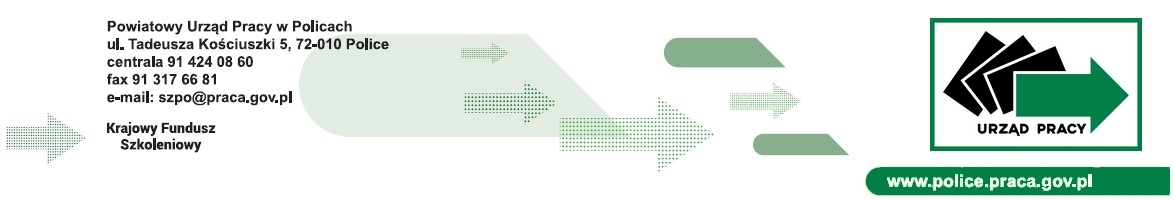 ………………………………………..………….				 Police, dn. .....................                               (Imię i nazwisko)
………………………………………..………….          (kod pocztowy, miejscowość, ulica, nr domu) ………………………………………..………….   (telefon) DyrektorPowiatowego Urzędu Pracy w Policachul. T. Kościuszki 572-010 PoliceWNIOSEK O ZMIANĘ SPECYFIKACJI ZAKUPÓWZwracam  się   z  prośbą   o  zmianę   Szczegółowej specyfikacji zakupów zawartej w Załączniku nr 1 do umowy nr :……………………………………………z dnia ………………………. w ramach przyznanej dotacji w kwocie…………………. zł.Wyjaśnienia*:...................................................................................................................................................................................................................................................................................................................................................................................................................................................................................*należy podać przyczynę koniecznych zmian.................................................      (Podpis) Zakupy wskazane w Załączniku nr 1 do zawartej umowyZakupy wskazane w Załączniku nr 1 do zawartej umowyPlanowana modyfikacja zakupów wskazanych w Załączniku nr 1 do zawartej umowy, zakupy dodatkowe nieujęte w Załączniku nr 1 do zawartej umowyPlanowana modyfikacja zakupów wskazanych w Załączniku nr 1 do zawartej umowy, zakupy dodatkowe nieujęte w Załączniku nr 1 do zawartej umowyLp.Rodzaj wydatkukwotaRodzaj wydatkukwotaRazem